PROIECT COFINANTAT DIN FONDUL SOCIAL EUROPEAN PRIN PROGRAMUL OPERATIONAL CAPITAL UMAN 2014-2020Axa prioritară 1: Initiativa locuri de munca pentru tineri  Prioritatea de investiții 8.ii Obiectiv specific 1.1, 1.2 Titlul proiectului: „Solutii Integrate de Ocupare pentru tinerii NEETs din Regiunea  Sud-Vest   Oltenia!” Contract nr. POCU/991/1/3/154437FISA CURS DEZVOLTARE COMPETENTE ANTREPRENORIALE ( conform standard ocupational )Denumirea ocupației și codul COR    Dezvoltare competente antreprenoriale   Descrierea cursului Este un curs care se adreseaza celor care doresc sa isi deschida propria afacere sau detin deja o afacere si vor sa o gestioneze mai eficient.In cadrul cursului veti aborda urmatoarele teme:Constientizarea valorilor etice care sustin comportamentele de conducerePlanificarea si organizarea activitatii proprii si a celorlaltiIdentificarea prioritatilor organizatieiGestionarea timpului si a volumului de muncaCapacitatea de a pune ideile in practica, urmarid rezultatele propuse initialLucrul in echipa in vederea atingerii obiectivelorCapacitatea de a rezolva problemele aparute pe parcurs si evaluarea corecta a situatiilorAtitudini de liderIdentificarea oportunitatilor existente pe piata si a surselor de finantare pentru dezvoltarea propriei afaceriIntocmirea unui plan de afaceriCompetentele profesionale dobandite in urma cursuluiIntroducere in antreprenoriatInitierea unei afaceriOrganizarea activitatiiStrategia de marketingNegocierea contractelorPolitica de promovareFinantarea unei afaceriDezvoltarea produselor/ serviciilorOrganizarea personaluluiEvidenta contabilaSistemul de evidenta financiaraStrategiile de dezvoltare si riscurile afaceriiLogistica necesara derularii afaceriiPlanul de afaceriPentru a obtine competentele asociate acestui curs de formare profesionala, Asociatia Building Dreams  va ofera cel mai complet pachet de curs, ce va acoperi toate elementele prevazute de standardele ocupationale in vigoare.Toate programele de formare organizate in cadrul proiectului nostru combina o abordare teoretica cu una practica, pentru a asigura obtinerea cunostintelor si abilitatilor necesare pentru a activa in domeniu. Cursantii vor avea parte de o pregatire de inalta calitate ce le va permite odata cu finalizarea cursului sa ocupe un loc de munca conform cu calificarea obtinuta sau sa isi deschida propria afacere in domeniu.Formatorii ce sustin acest curs sunt profesionisti in domeniu, specialisti cu un complex de cunostinte teoretice si o bogata experienta practica. Finalizarea acestui curs de calificare se va efectua pe baza unui examen, atat scris cat si practic, care va testa competentele cursantilor. In urma examenului, cursantii vor primi un certificat de calificare/absolvire emis de catre Ministerul Muncii si Ministerul Educatiei, prin Autoritatea Nationala pentru Calificari (ANC), recunoscut pe teritoriul Romaniei si al Uniunii Europene.Nivelul de calificare al ocupatiei 3.1. conform Cadrului Naţional al Calificărilor (CNC) - 33.2. conform Cadrului European al Calificărilor (EQF) -33.3. conform ISCED – 2011 ( cod program educational ) -  3Conditiile minime de acces la program, raportate la nivelul studiilor : Nivelurile de studii: - învăţământ primar              - învăţământ gimnazial   - învăţământ general obligatoriu   - învăţământ profesional prin scoli profesionale  - învăţământ liceal fara diploma de bacalaureat- învăţământ liceal cu diploma de bacalaureat – DA - învăţământ postliceal - învăţământ superior cu diplomă de licenta - învăţământ superior cu diplomă de master Alte studii necesare : nu este cazul .Cerinte speciale :  NU este caul Durata totala si numarul de ore : Durata totala a cursului este de : 60 ore, dintre care : 20 ore – teorie 20 ore – practica. Acces la altă/alte ocupație/ocupații cuprinsă/ cuprinse în CORNU ESTE CAZUL Ce vei invata la acest curs ? Iniţierea şi derularea acţiunii antreprenoriale/introducere in antreprenoriatPrezentarea formelor de organizare ale unei afacerii: SRL, SRL-D, PFA/II/IF, SACadrul legal de funcționare al unei afaceriProcesul de elaborare a strategiilor de marketingManagementul afaceriiElementele financiar contabile, precum si legislația afacerilorPredarea analizei SWOTIdentificarea resurselor afacerii (umane,financiare, logistice şi informaţionale)Elaborarea planului de afaceriExecutarea şi adaptarea planului de afaceri la condiţiile de mediu pe parcursul execuţieiModalități de aplicare a strategiilor de marketingDefinirea funcţiilor şi rolul managementului modernDefinirea stilurilor managerialePredarea noțiunilor despre calitate şi managementIntocmit,Ilie Alina  – Expert organizare campanii de informare 1 S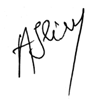 